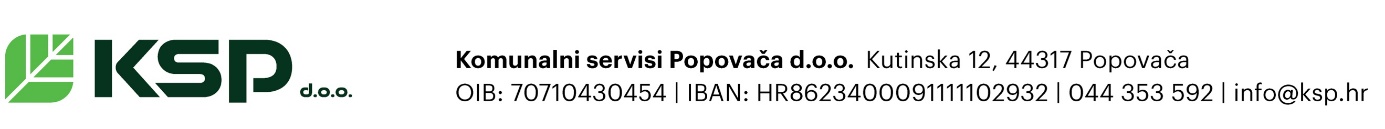 Datum: 02.01.2024.							UR.BR.: 06-24-119 CJENIK JAVNE USLUGE PRIKUPLJANJA MIJEŠANOG KOMUNALNOG OTPADA I BIORAZGRADIVOG KOMUNALNOG OTPADA NA PODRUČJU GRADA POPOVAČE Cijena javne usluge plaća se radi pokrića troškova javne usluge, a strukturu cijene čine cijena za količinu predanog miješanog komunalnog otpada i cijena obavezne minimalne javne usluge. Omjer cijene za količinu predanog miješanog komunalnog otpada i cijene obvezne minimalne javne usluge u cijeni javne usluge odmjeren je na način koji treba osigurati obavljanje javne usluge na kvalitetan, postojan i ekonomski učinkovit način, izbjegavajući neopravdano visoke troškove, a uvažavajući načela održivost razvoja, zaštite okoliša, javnosti rada i onečišćivač plaća, kako bi se osiguralo i poticalo odvojeno sakupljanje otpada.Cijena obvezne minimalne javne usluge sukladno članku 76. Zakona o gospodarenju otpadom ( Narodne novine 84/2021 ) je iznos koji osigurava  ekonomski održivo poslovanje davatelja javne usluge, sigurnost, redovitost i kvalitetu pružanja javne usluge, a sve to kako bi sustav sakupljanja komunalnog otpada mogao ispuniti svoju svrhu.Cijenom obvezne minimalne javne usluge osigurava se ujednačena kvaliteta, sigurnosti i redovitost pružanja javne usluge sakupljanja komunalnog otpada na čitavom području pružanja javne usluge davatelja javne usluge.Cijena obavezne minimalne javne usluge uključuje obavljanje slijedećih usluga za korisnike usluga:- sakupljanje i odvoz miješanog komunalnog otpada s obračunskog mjesta korisnika usluge sukladno Zakonu i Odluci o načinu pružanja javne usluge,- sakupljanje i odvoz biootpada s obračunskog mjesta korisnika usluge sukladno Zakonu i Odluci o načinu pružanja javne usluge,- sakupljanje i odvoz papira i plastike s obračunskog mjesta korisnika usluge sukladno Zakonu i Odluci o načinu pružanja javne usluge,- sakupljanje i odvoz glomaznog otpada s obračunskog mjesta korisnika usluge u kategoriji kućanstva, a sukladno Zakonu i Odluci o načinu pružanja javne usluge najviše do dva puta godišnje,- preuzimanje otpada u reciklažnom dvorištu, - predaju miješanog komunalnog otpada, biootpada, papira i plastike na zbrinjavanje ovlaštenim osobama.Navedene usluge obuhvaćaju slijedeće troškove:- materijalne troškove (troškovi materijala, goriva i energenata, otpisa sitnog inventara i zaštitne opreme, rezervnih dijelova),- troškove usluga (usluga održavanja vozila i strojeva, registracija, distribucija uplatnica,  informatičke usluge, usluge ispitivanja, građevinske usluge, zbrinjavanja otpada, ostale usluge),- nematerijalne troškove (naknade radnicima, premije osiguranja, usluge projektiranja, zaštite imovine),- troškove plaća radnika, troškove amortizacije, troškove nabave i održavanja opreme za prikupljanje otpada te troškove vođenja propisanih evidencija i izvješćivanja.Cijena obavezne minimalne javne usluge određena je kao ukupni trošak navedenih usluga podijeljen sa brojem korisnika minimalne javne usluge, uzimajući pri tom u obzir procijenjeni broj korisnika koji će ostvariti pravo na umanjenje cijene javne usluge. Sukladno izvršenom izračunu određena je cijena obavezne minimalne javne usluge za kategoriju kućanstvo i cijena obavezne minimalne javne usluge za kategoriju ne kućanstvo.Cijena javne usluge za predanu količinu miješanog komunalnog otpada naplaćuje se razmjerno količini predanog otpada, sukladno kriteriju iz članka 12. Odluke o načinu pružanja javne usluge sakupljanja komunalnog otpada na području Grada Popovača, odnosno podacima iz evidencije o predanom otpadu.Cijena javne usluge za predanu količinu miješanog komunalnog otpada određuje se prema izrazu:C = JCV x BP x UStrukturu cijene javne usluge čini: cijena obvezne minimalne javne usluge ( MJU ) i cijena javne usluge za količinu predanog miješanog komunalnog otpada ( C ), a određuje se prema izrazu:CJU = MJU + CCijena obvezne minimalne javne usluge dio je cijene javne usluge.Na području pružanja javne usluge primjenjuje se:jedinstvena cijena obvezne minimalne javne usluge za korisnika usluge razvrstanog u kategoriju korisnika kućanstvo ( potkategorije: a. obiteljske kuće, b. stambene zgrade ) i jedinstvena cijena obvezne minimalne javne usluge za korisnika usluge razvrstanog u kategoriju korisnika koji nije kućanstvo ( drugi izvori komunalnog otpada ) Ako se na istom obračunskom mjestu isti korisnik može razvrstati i u kategoriju kućanstvo i u kategoriju korisnika koji nije kućanstvo, korisnik je dužan plaćati samo cijenu obvezne minimalne javne usluge obračunanu za kategoriju korisnika koji nije kućanstvo.Korisnik javne usluge dužan je platiti davatelju usluge iznos cijene za obračunsko mjesto i obračunsko razdoblje, osim ako je riječ o obračunskom mjestu na kojem se nekretnina trajno ne koristi u smislu članka 71. Zakona o gospodarenju otpadom ( NN 94/13, 73/17, 14/19, 98/19,NN 84/21,NN 84/21 ).CIJENA OBAVEZNE MINIMALNE JAVNE USLUGE ( MJU ) za kategoriju „kućanstvo“ –skupina individualna i kolektivna stanovanjaCijena obavezne minimalne javne usluge ( fiksni dio ) obračunava se prema volumenu ugovorenog spremnika za odvoz miješanog komunalnog otpada prema cijenama iz tablice 1.Tablica 1. Iznos cijene obvezne minimalne javne usluge ( fiksni dio ) za kategoriju „kućanstva“Cijena obvezne minimalne javne usluge za korisnika kategorije kućanstvo jedinstvena je na čitavom području primjene ove Odluke, a iznosi 13,27 €  mjesečno, bez PDV-a.POPUSTIkorisnici koji mogu proizvesti do 480 litara MKO mjesečno i samostalno kompostiraju biootpad, cijena obvezne minimalne javne usluge će biti umanjena za 10% što iznosi 11,95 € korisnici koji mogu proizvesti do 320 litara MKO mjesečno i odvojeno predaju biootpad davatelju usluge, cijena obvezne minimalne javne usluge će biti umanjena za 35% što iznosi 8,63 € korisnici koji mogu proizvesti do 320 litara MKO mjesečno i samostalno kompostiraju biootpad, cijena obvezne minimalne javne usluge će biti umanjena za 38%  što iznosi 8,23 €Cijena predaje miješanog komunalnog otpada (varijabilni dio) iznosi 0,01161 eura/litra ( bez PDV-a ) - skupina individualna i kolektivna stanovanjaTablica 2. Iznos cijene prema pražnjenju spremnika za kategoriju kućanstvoCIJENA OBAVEZNE MINIMALNE JAVNE USLUGE ( MJU ) za kategoriju „koji nisu kućanstvo“Cijena obavezne minimalne javne usluge ( fiksni dio ) obračunava se prema volumenu ugovorenog spremnika za odvoz miješanog komunalnog otpada prema cijenama iz tablice 3.Tablica 3. Iznos cijene obvezne minimalne javne usluge ( fiksni dio ) za kategoriju „koji nisu kućanstvo“* korisnici koji mogu proizvesti do 320 litara MKO mjesečno, a u njihovoj aktivnosti ne nastaje biootpad.Cijena obavezne minimalne javne usluge za korisnika koji nije kućanstvo jedinstvena je na čitavom području primjene ove Odluke, a iznosi 250,55 € mjesečno, bez PDV-a.POPUSTIkorisnici koji mogu proizvesti do 4.400 litara MKO mjesečno i samostalno kompostiraju biootpad, cijena obvezne minimalne javne usluge će biti umanjena za 7,28% ili 18,24 €, što iznosi 232,31 €.korisnici koji mogu proizvesti do 3.080 litara MKO mjesečno i odvojeno predaju biootpad davatelju usluge, cijena obvezne minimalne javne usluge će biti umanjena za 30,40% ili 76,17 €, što iznosi 174,38 €korisnici koji mogu proizvesti do 3.080 litara MKO mjesečno i samostalno kompostiraju biootpad, cijena obvezne minimalne javne usluge će biti umanjena za 35,49% ili 88,92 €, što iznosi 161,63 €korisnici koji mogu proizvesti do 480 litara MKO mjesečno i odvojeno predaju biootpad davatelju usluge, cijena obvezne minimalne javne usluge će biti umanjena za 89,20% ili 223,49 €, što iznosi 27,06 € korisnici koji mogu proizvesti do 480 litara MKO mjesečno i samostalno kompostiraju biootpad, cijena obvezne minimalne javne usluge će biti umanjena za 89,99% ili 225,47 €, što iznosi 25,08 €korisnici koji mogu proizvesti do 320 litara MKO mjesečno i odvojeno predaju biootpad davateljuusluge, cijena obvezne minimalne javne usluge će biti umanjena za 92,80% ili 233,84 €, što iznosi 18,04 €korisnici koji mogu proizvesti do 320 litara MKO mjesečno i , a u njihovoj aktivnosti ne nastaje biootpad (frizerski saloni, postolari, serviseri i ostali obrtnici koji stvaraju malo miješanog komunalnog otpada i u njihovoj poslovnoj aktivnosti nema biootpada, cijena obvezne minimalne javne usluge će biti umanjena za 93,33% ili 224,48 €, što iznosi 16,71 € Cijena predaje miješanog komunalnog otpada ( varijabilni dio ) iznosi 0,01161 eura/litra ( bez PDV-a)Tablica 4. Iznos cijene prema pražnjenju spremnika za kategoriju „koji nisu kućanstvo“NAPOMENE: 1. Cjenik će se početi primjenjivati od 02. siječnja 2024. godine.2. Porez na dodanu vrijednost ( PDV ) obračunavat će se po važećoj stopi od 13% za sve stavke.3. Sve cijene su iskazane u eurimaUGOVORNA KAZNA Ugovorna kazna naplaćuje se sukladno čl. 28 Odluke o načinu pružanja javne usluge sakupljanja komunalnog otpada na području Grada Popovače, prema slijedećim iznosima:  Komunalni servisi Popovača d.o.o.volumen spremnikaosnovna cijenaPDV 13%ukupnopopust/odvojena predaja BKO (do 4 odvoza) popust/kompostiranje(do 4 odvoza)€€€€€80 litara13,271,7315,008,638,23120 litara13,271,7315,00nema popusta11,95Ugovoreni spremnikosnovna cijenaPDV 13%ukupno€€€80 litara0,930,121,05120 litara1,390,181,57volumen spremnikaosnovna cijenaPDV 13%ukupnoukupno uz popust/odvojena predaja BKO (do 4 odvoza)ukupno uz popust/kompostiranje (do 4 odvoza)€€€€€80 litara250,5532,57283,1218,04120 litara250,5532,57283,1227,0625,08770 litara250,5532,57283,12174,38161,631100 litara250,5532,57283,12nema popusta232,31ugovoreni spremnikosnovna cijenaPDV 13%ukupno€€€80 litara0,930,121,05120 litara1,390,181,57770 litara8,941,1610,111100 litara12,771,6614,43KraticeZnačenjeJedinicaCCijena javne usluge za količinu predanog miješanog komunalnog otpada€JCVJedinična cijena za pražnjenje volumena spremnika miješanog komunalnog otpada €BPBroj pražnjenja spremnika miješanog komunalnog otpada u obračunskom razdoblju sukladno podacima u evidenciji o pražnjenjubrojUUdio korisnika javne usluge u korištenju spremnikaUgovorna kaznaUgovorna kaznaUgovorna kazna€redni brojUgovorna kazna je iznos određen Odlukom o načinu pružanja javne usluge sakupljanja komunalnog otpada na području Grada Popovače koji je korisnik usluge dužan platiti davatelju javne usluge ako:spremnik        80 litara                                        1ne koristiti javnu uslugu na području na kojem se nalazi nekretnina korisnika usluge na način da proizvedeni komunalni otpad predaje putem zaduženog spremnika6,642ne omogući davatelju usluge pristup spremniku na mjestu primopredaje otpada kad to mjesto nije na javnoj površini6,643postupa s otpadom na obračunskom mjestu korisnika usluge na način koji dovodi u opasnost ljudsko zdravlje, dovodi do rasipanja otpada oko spremnika i uzrokuje pojavu neugode drugoj osobi zbog mirisa otpada33,184neodgovorno postupa s otpadom i spremnikom na obračunskom mjestu korisnika usluge, te kad više korisnika koristi zajednički spremnik zajedno s ostalim korisnicima usluge na istom obračunskom mjestu ne odgovara za obveze nastale zajedničkim korištenjem spremnika33,185ne predaje opasni komunalni otpad u reciklažno dvorište ili mobilno reciklažno dvorište odnosno ne postupa s istim u skladu s propisom kojim se uređuje gospodarenje posebnom kategorijom otpada, osim korisnika koji nije kućanstvo33,186ne predaje odvojeno miješani komunalni otpad, reciklabilni komunalni otpad, opasni komunalni otpad i glomazni otpad33,187ne predaje odvojeno biootpad ili ne kompostira biootpad na mjestu nastanka33,188ne dostavi davatelju usluge ispunjenu Izjavu o načinu korištenja javne usluge66,36Za postupanja korisnika usluge koji koriste spremnik veći od 80 litara, iz podstavka 3., 4., 5., 6. i 7., naplatit će se iznos ugovorne kazne za svakih započetih 80 litara zapremine spremnika za otpad zaduženog kod korisnika.Za postupanja korisnika usluge koji koriste spremnik veći od 80 litara, iz podstavka 3., 4., 5., 6. i 7., naplatit će se iznos ugovorne kazne za svakih započetih 80 litara zapremine spremnika za otpad zaduženog kod korisnika.Za postupanja korisnika usluge koji koriste spremnik veći od 80 litara, iz podstavka 3., 4., 5., 6. i 7., naplatit će se iznos ugovorne kazne za svakih započetih 80 litara zapremine spremnika za otpad zaduženog kod korisnika.Na zahtjev Korisnika i uz naknadu određenu ovim cjenikom, Davatelj javne usluge će Korisniku pružiti i sljedeće usluge:Na zahtjev Korisnika i uz naknadu određenu ovim cjenikom, Davatelj javne usluge će Korisniku pružiti i sljedeće usluge:Na zahtjev Korisnika i uz naknadu određenu ovim cjenikom, Davatelj javne usluge će Korisniku pružiti i sljedeće usluge:1Preuzimanje miješanog komunalnog otpada u slučaju iznimnog preuzimanja veće količine otpadaPreuzimanje miješanog komunalnog otpada u slučaju iznimnog preuzimanja veće količine otpada1.1Preuzimanje i odvoz miješanog komunalnog otpada59,76 €/h2Preuzimanje glomaznog otpada u količini i učestalosti koja je veća od određene Odlukom o načinu pružanja javne usluge sakupljanja komunalnog otpada u Gradu Popovači              Preuzimanje glomaznog otpada u količini i učestalosti koja je veća od određene Odlukom o načinu pružanja javne usluge sakupljanja komunalnog otpada u Gradu Popovači              2.1Preuzimanje i odvoz glomaznog otpada59,76 €/h3Odvoz svih vrsta otpada obuhvaćenih Javnom uslugom i izvan termina redovnog odvoza                       (odvoz po pozivu)Odvoz svih vrsta otpada obuhvaćenih Javnom uslugom i izvan termina redovnog odvoza                       (odvoz po pozivu)3.1Prikupljanje i odvoz otpada59,76 €/h